Bando: BA/2019/03  Data Prima Emissione: 12.03.2019 Data Ultimo Aggiornamento: 12.03.2019  Bando Campionato Regionale Coppie Open e Signore 2019  Rimando: Per tutto quanto non indicato nel presente bando, si fa rimando al Bando Nazionale emanato dalla F.I.G.B.  Finalità: La Fase Regionale ha una doppia finalità:  come Campionato Regionale (o Provinciale/Zonale), con assegnazione del relativo Titolo di specialità;  come Selezione per i Campionati Italiani omologhi 2019. Partecipazione: Campionato riservato ai giocatori FIGB, in regola con il tesseramento 2019 nelle categorie Agonista, Non Agonista, Ordinario Sportivo. I tesserati partecipano senza vincolo di prestito.Le coppie che concorrono al titolo Regionale devono essere composte da giocatori entrambi con tessera primaria della Regione.  Al Campionato Regionale/Selezione può partecipare un numero indefinito di coppie, se iscritte entro il termine previsto dagli Affiliati alla Struttura Periferica di Riferimento (che accoglierà, nei limiti determinati dalle necessità logistiche e organizzative, anche le iscrizioni pervenute fuori termine); per Struttura Periferica di Riferimento si intende quella dalla quale dipende organizzativamente l'Affiliato iscrivente.  I tesserati possono partecipare nello stesso anno agonistico al Campionato Regionale/Selezione anche in più regioni, ma in una sola formazione per regione, concorrendo sempre, se in possesso dei requisiti, per la Selezione ogni coppia di cui fanno parte. Una tesserata può partecipare sia alla gara Open che a quella Femminile.       Sede di Gara: Circolo La Sequoia, Pellezzano (Sa)       Arbitro di Gara : Giuseppe Nicodemo       Date di Effettuazione: 14/15.09        Quozienti di Ammissione alla Serie B 2019 Da definirsi.         Chiusura iscrizioni 11.09.2019,21.00.  ore 21.00Garantendo la partecipazione alle coppie iscritte nei termini, saranno accettate dal Comitato entro il giorno 11/09 e successivamente dall’arbitro, ulteriori coppie a condizione che non sia stato raggiunto il numero massimo di tavoli predisposto.  ISCRIZIONE E RESPONSABILITA’ Possono partecipare al Campionato Regionale a Coppie Libere Open e al Campionato a Coppie Libere Femminili i giocatori che, al momento della gara:  1) risultino in regola per il 2019 con il tesseramento di - Agonista, Agonista Senior, Agonista Junior, Agonista  Cadetto; - Non Agonista; - Ordinario Sportivo. 2) risultino in regola con le quote di partecipazione o abbonamento - Quota singolo Campionato solo Fase Locale e/o Semifinale                € 20,00; - Abbonamento Carta Regionale di primo livello – riservata ai tesserati Ordinari Sportivi (fino a 4 campionati liberi e societari di selezione) solo Fase Locale e/o Semifinale         € 60,00; - Abbonamento Carta Regionale di secondo livello – riservata ai tesserati Ordinari Sportivi (tutti i campionati liberi e societari di selezione) solo Fase Locale e/o Semifinale    € 110,00; - Abbonamento Carta Argento – riservata ai tesserati Agonisti e Non Agonisti (tutti i Campionati di selezione in fase locale/regionale + 1 Campionato libero o societario in fase nazionale)                    € 130,00; - Abbonamento Carta Oro – riservata ai tesserati Agonisti e Non Agonisti (6 Campionati Liberi in fase locale/regionale e/o nazionale)                                      € 150,00; - Abbonamento Carta Platino – riservata ai tesserati Agonisti (tutti i campionati di selezione in fase locale/regionale e/o nazionale liberi e societari)                                    € 200,00; - Integrazione da Carta Regionale di primo livello a Carta Regionale  di secondo livello                    € 60,00;  - Integrazione da Carta Regionale di primo livello a Carta Argento               € 80,00;  - Integrazione da Carta Regionale di primo livello a Carta Oro               € 100,00;  - Integrazione da Carta Regionale di primo livello a Carta Platino                               € 150,00;  - Integrazione da Carta Regionale di secondo livello a Carta Argento              € 30,00;  - Integrazione da Carta Regionale di secondo livello a Carta Oro              € 50,00;  - Integrazione da Carta Regionale di secondo livello a Carta Platino              € 100,00;  - Integrazione da Carta Argento a Carta Oro                                      € 30,00; - Integrazione da Carta Oro a Carta Platino                                      € 60,00; - Integrazione da Carta Argento a Carta Platino                                      € 80,00 L'iscrizione deve essere effettuata da uno dei componenti, attraverso un'ASD/SSD, alla Struttura Periferica di riferimento (cioè da cui dipende organizzativamente l'Affiliato), secondo le modalità da questa prescritte. Ciascuno dei due componenti deve provvedere al versamento della propria quota di iscrizione tramite il proprio Affiliato di tesseramento primario, che è responsabile anche della sua regolarità di tesseramento. La quota di iscrizione deve essere versata alla Federazione, prima della partecipazione alla competizione riferita al singolo evento o all’abbonamento/Integrazione.  Le quote consentono la partecipazione nei limiti previsti dal Consiglio Federale. Il bonifico bancario alla FIGB dovrà essere effettuato secondo le procedure previste da AOL – Associazioni   on line agli estremi di seguito riportati: BANCA POPOLARE DI SONDRIO IBAN   IT11 S056 9601 6000 0000 4547 X21  UBI BANCA       IBAN   IT44 M031 1101 6160 0000 0000 719 I componenti della coppia sono responsabili in assoluto per qualunque problematica relativa agli atti e fatti riferiti alla coppia.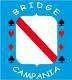 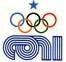 